
                                 Province of the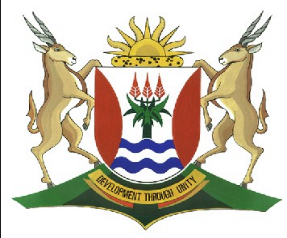 EASTERN CAPEEDUCATIONDIRECTORATE SENIOR CURRICULUM MANAGEMENT (SEN-FET)HOME SCHOOLING SELF-STUDY WORKSHEETDevelopment GeographyInternational trade and world marketsTypes of trading relationshipsGlobalisationExport led developmentTRADE AND DEVELOPMENTInternational Trade and world marketsA simple model of trade between developed countries (MEDCs and developing countries LEDCs is shown below                                                            Exports from MEDCs to LEDCs 736$ bn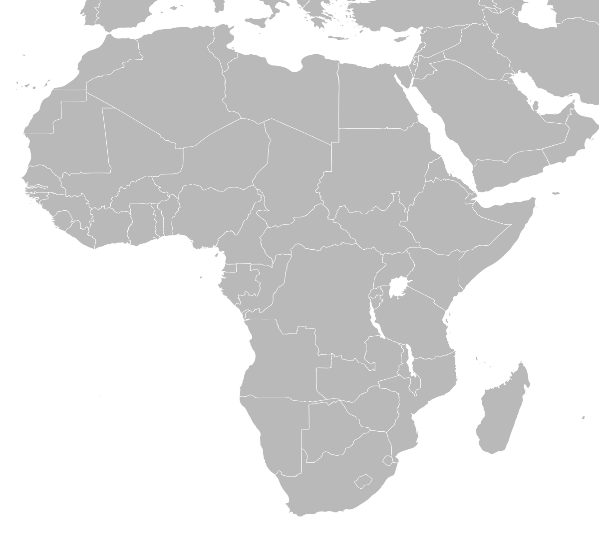 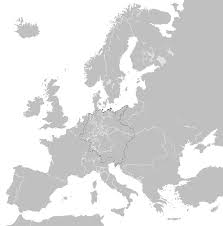 Exports from LEDCs to MEDCs 650$ bnMEDCs make much more money from trade than LEDCs Why is this so?LEDCs   export raw materials (crops, timber, metals and minerals ) to MEDCsMEDCs export manufactured and processed goods (processed food, vehicles, electronics) to LEDCsRaw  materials have much less value than manufactured goodsMain Global trading groups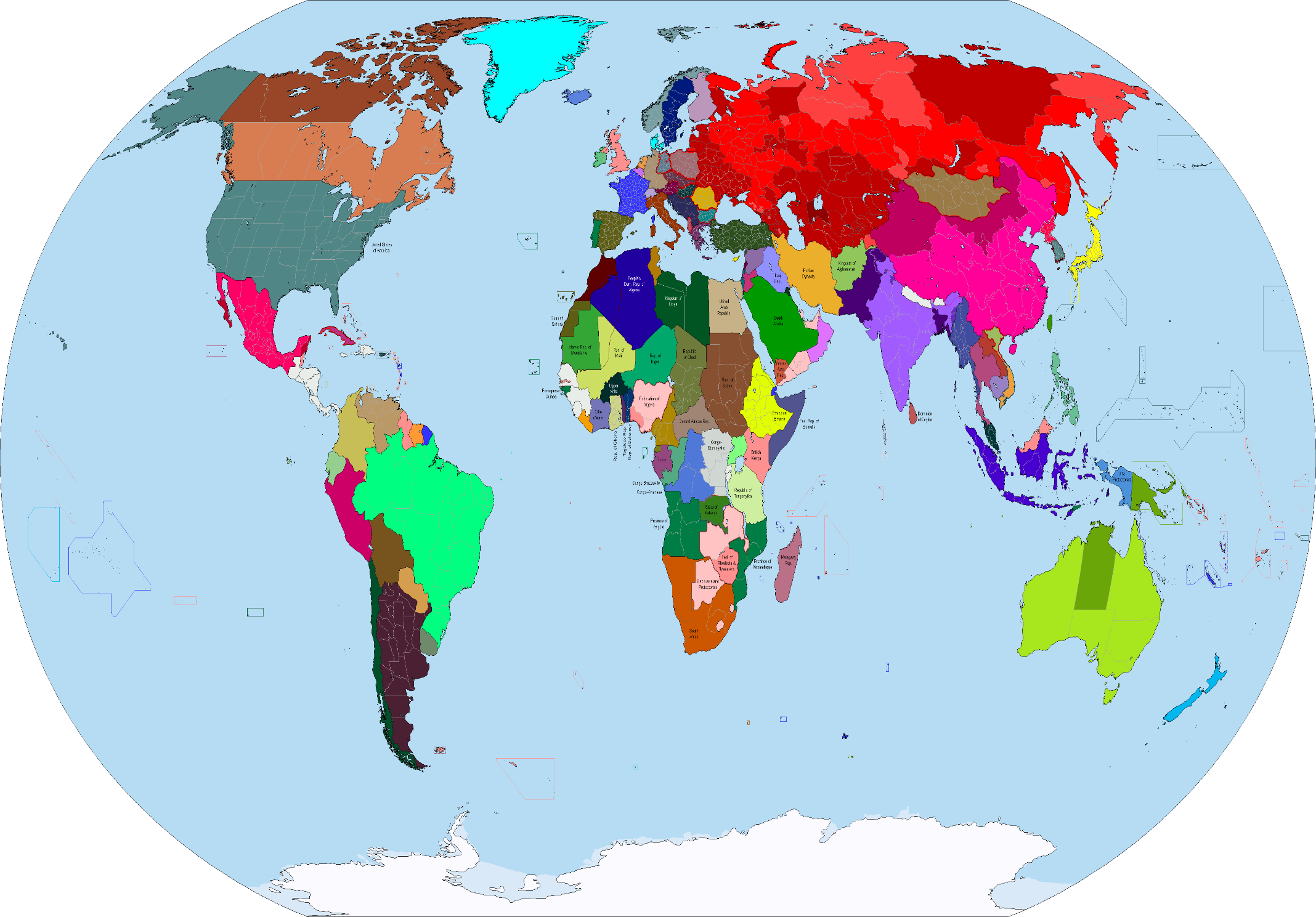 South Africa’s main commodities tradedCommodities are goods or products which are produced to meet the needs of a population and for use or exchange in markets, for example fruit and cars. They are usually traded in large quantities.South Africa’s Main export market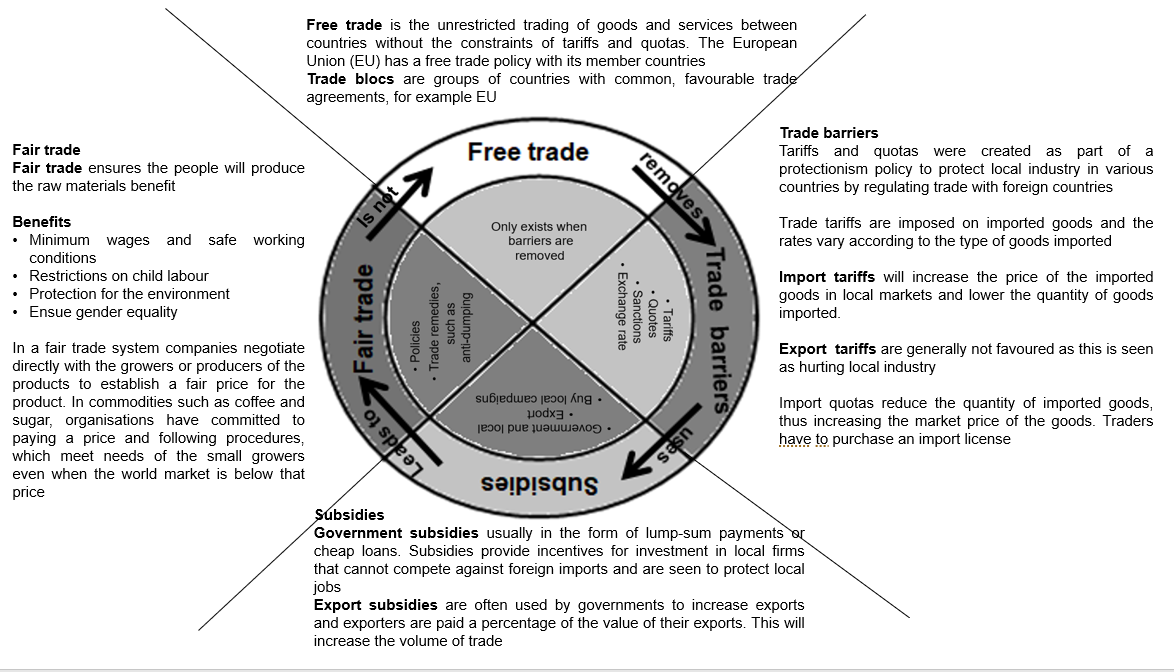 Advantages of Globalisation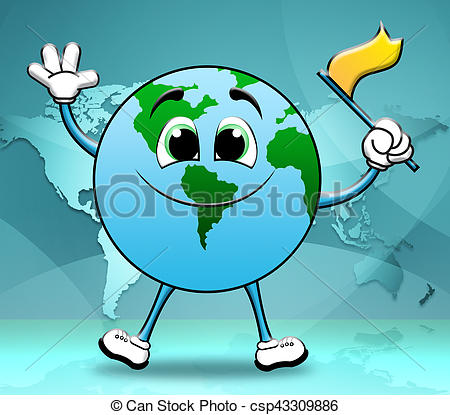 The Disadvantages of Globalisation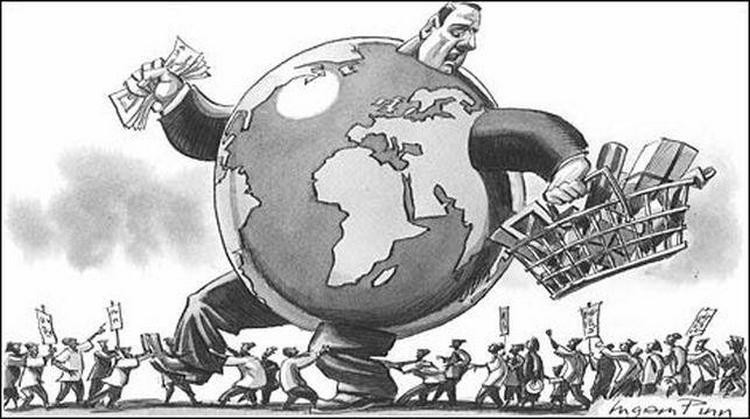 Export Led developmentCase Study 1 : Africa Rising                                        (facts from Africa rising – lead article in the Economist 3 December 2011)Worksheet on Case Study 1: Africa Rising 											[10]Possible examination questions.SUBJECTGEOGRAPHYGRADE11DATE27/07/20TOPICTRADE AND DEVELOPMENTTERM 3REVISION√√TERM 3 CONTENT√√TIME ALLOCATION1 HOURTIPS TO KEEP HEALTHY1.  WASH YOUR HANDS thoroughly with soap and water for at least 20 seconds.  Alternatively, use hand sanitizer with an alcohol content of at least 60%.2.  PRACTICE SOCIAL DISTANCING – keep a distance of 1m away from other people.3.  PRACTISE GOOD RESPIRATORY HYGIENE:  cough or sneeze into your elbow or tissue and dispose of the tissue immediately after use.4.  TRY NOT TO TOUCH YOUR FACE.  The virus can be transferred from your hands to your nose, mouth and eyes. It can then enter your body and make you sick. 5.  STAY AT HOME. TIPS TO KEEP HEALTHY1.  WASH YOUR HANDS thoroughly with soap and water for at least 20 seconds.  Alternatively, use hand sanitizer with an alcohol content of at least 60%.2.  PRACTICE SOCIAL DISTANCING – keep a distance of 1m away from other people.3.  PRACTISE GOOD RESPIRATORY HYGIENE:  cough or sneeze into your elbow or tissue and dispose of the tissue immediately after use.4.  TRY NOT TO TOUCH YOUR FACE.  The virus can be transferred from your hands to your nose, mouth and eyes. It can then enter your body and make you sick. 5.  STAY AT HOME. TIPS TO KEEP HEALTHY1.  WASH YOUR HANDS thoroughly with soap and water for at least 20 seconds.  Alternatively, use hand sanitizer with an alcohol content of at least 60%.2.  PRACTICE SOCIAL DISTANCING – keep a distance of 1m away from other people.3.  PRACTISE GOOD RESPIRATORY HYGIENE:  cough or sneeze into your elbow or tissue and dispose of the tissue immediately after use.4.  TRY NOT TO TOUCH YOUR FACE.  The virus can be transferred from your hands to your nose, mouth and eyes. It can then enter your body and make you sick. 5.  STAY AT HOME. TIPS TO KEEP HEALTHY1.  WASH YOUR HANDS thoroughly with soap and water for at least 20 seconds.  Alternatively, use hand sanitizer with an alcohol content of at least 60%.2.  PRACTICE SOCIAL DISTANCING – keep a distance of 1m away from other people.3.  PRACTISE GOOD RESPIRATORY HYGIENE:  cough or sneeze into your elbow or tissue and dispose of the tissue immediately after use.4.  TRY NOT TO TOUCH YOUR FACE.  The virus can be transferred from your hands to your nose, mouth and eyes. It can then enter your body and make you sick. 5.  STAY AT HOME. INSTRUCTIONSTIPS TO KEEP HEALTHY1.  WASH YOUR HANDS thoroughly with soap and water for at least 20 seconds.  Alternatively, use hand sanitizer with an alcohol content of at least 60%.2.  PRACTICE SOCIAL DISTANCING – keep a distance of 1m away from other people.3.  PRACTISE GOOD RESPIRATORY HYGIENE:  cough or sneeze into your elbow or tissue and dispose of the tissue immediately after use.4.  TRY NOT TO TOUCH YOUR FACE.  The virus can be transferred from your hands to your nose, mouth and eyes. It can then enter your body and make you sick. 5.  STAY AT HOME. TIPS TO KEEP HEALTHY1.  WASH YOUR HANDS thoroughly with soap and water for at least 20 seconds.  Alternatively, use hand sanitizer with an alcohol content of at least 60%.2.  PRACTICE SOCIAL DISTANCING – keep a distance of 1m away from other people.3.  PRACTISE GOOD RESPIRATORY HYGIENE:  cough or sneeze into your elbow or tissue and dispose of the tissue immediately after use.4.  TRY NOT TO TOUCH YOUR FACE.  The virus can be transferred from your hands to your nose, mouth and eyes. It can then enter your body and make you sick. 5.  STAY AT HOME. TIPS TO KEEP HEALTHY1.  WASH YOUR HANDS thoroughly with soap and water for at least 20 seconds.  Alternatively, use hand sanitizer with an alcohol content of at least 60%.2.  PRACTICE SOCIAL DISTANCING – keep a distance of 1m away from other people.3.  PRACTISE GOOD RESPIRATORY HYGIENE:  cough or sneeze into your elbow or tissue and dispose of the tissue immediately after use.4.  TRY NOT TO TOUCH YOUR FACE.  The virus can be transferred from your hands to your nose, mouth and eyes. It can then enter your body and make you sick. 5.  STAY AT HOME. TIPS TO KEEP HEALTHY1.  WASH YOUR HANDS thoroughly with soap and water for at least 20 seconds.  Alternatively, use hand sanitizer with an alcohol content of at least 60%.2.  PRACTICE SOCIAL DISTANCING – keep a distance of 1m away from other people.3.  PRACTISE GOOD RESPIRATORY HYGIENE:  cough or sneeze into your elbow or tissue and dispose of the tissue immediately after use.4.  TRY NOT TO TOUCH YOUR FACE.  The virus can be transferred from your hands to your nose, mouth and eyes. It can then enter your body and make you sick. 5.  STAY AT HOME. Main export commoditiesDescriptionFood ItemsAnimals, animal oils, cereals, vegetables and oils,fruits,sugar,honey,coffee, cocoa,spices,beverages and tobacco.Other agricultural ProductsFertilizers, rubber, cork, wood, pulp, textile fibres, hides and skinsOils and MineralsPetroleum -related products, gas, crude oil, coal,coke,minerals,metals and lubricantsManufactured GoodsChemical products, machinery and transport equipment, iron and steel, various manufactured items such as leather, rubber, cork, and paperImportsExportsComputersVehiclesMachineryPlastic ProductsCrude and refine oilChemicalsElectronic EquipmentRaw materials such as Coal, gold,iron ore ,platinum.Agricultural Produce Chemical products Electrical appliances Vehicles	Refer to Case Study 1 and answer the questions that follow.Refer to Case Study 1 and answer the questions that follow.Refer to Case Study 1 and answer the questions that follow.Refer to Case Study 1 and answer the questions that follow.Refer to Case Study 1 and answer the questions that follow.1.11.1.1Give TWO reasons why Africa has been able to grow its export market. (2x2)(4)1.1.2What role has China played in Africa’s recent development?(2x2)(4)1.1.3What commodities do you think Africa has been exporting?(1x2)(2)1.1 Read through the case study in FIGURE 1.1 on the South African textile industry. 	 1.1 Read through the case study in FIGURE 1.1 on the South African textile industry. 	 1.1 Read through the case study in FIGURE 1.1 on the South African textile industry. 	 1.1 Read through the case study in FIGURE 1.1 on the South African textile industry. 	 1.1 Read through the case study in FIGURE 1.1 on the South African textile industry. 	 1.1.1Define the term globalisation. 	(1x1)(1)1.1.2List any TWO positive impacts of globalisation.(2x2)(4)1.1.3Provide reasons why the South African textile industry has had to close down so many factories and businesses.(2x2)(4)1.1.4Evaluate why China’s clothing exports has increased[9]FIGURE 1.2 (Levels of Development) FIGURE 1.2 (Levels of Development) FIGURE 1.2 (Levels of Development) FIGURE 1.2 (Levels of Development) FIGURE 1.2 (Levels of Development) 1.21.2.1Why are the BRICS countries classified as less economically developed countries?	 (1x1)(1)1.2.2Explain what you understand by GDP (Gross Domestic Product) per capita. 	 (1 x1)(1)1.2.3Interpret why GDP growth rate rankings for India and China are so high. (1 x2)(2)1.2.4Suggest possible reasons why Russia would have the highest level of education among the BRICS countries. (1 x2)(2)1.2.5	Name the development model shared by the BRICS countries	 (1 x1)(1)1.2.6Explain how the BRICS countries relate to this development model (your answer in QUESTION 4.4.5) on a global and national scale.(2 x2)(4)[11]1.3 Select from the list below a suitable term that matches the definition provided in QUESTION 1.3.1– 1.3.7.Write only the number and correct answer. 	 Protectionism; Trade bloc; Terms of trade; Liberalisation of trade; Capitalism; Balance of trade; Balance of payments; Tariff; Economic development 	1.3 Select from the list below a suitable term that matches the definition provided in QUESTION 1.3.1– 1.3.7.Write only the number and correct answer. 	 Protectionism; Trade bloc; Terms of trade; Liberalisation of trade; Capitalism; Balance of trade; Balance of payments; Tariff; Economic development 	1.3 Select from the list below a suitable term that matches the definition provided in QUESTION 1.3.1– 1.3.7.Write only the number and correct answer. 	 Protectionism; Trade bloc; Terms of trade; Liberalisation of trade; Capitalism; Balance of trade; Balance of payments; Tariff; Economic development 	1.3 Select from the list below a suitable term that matches the definition provided in QUESTION 1.3.1– 1.3.7.Write only the number and correct answer. 	 Protectionism; Trade bloc; Terms of trade; Liberalisation of trade; Capitalism; Balance of trade; Balance of payments; Tariff; Economic development 	1.3 Select from the list below a suitable term that matches the definition provided in QUESTION 1.3.1– 1.3.7.Write only the number and correct answer. 	 Protectionism; Trade bloc; Terms of trade; Liberalisation of trade; Capitalism; Balance of trade; Balance of payments; Tariff; Economic development 	1.31.3.1The relationship between the prices a country sells its exports for and the prices it pays for its imports1.3.2A financial summary of all the payments made by a country to the rest of the world1.3.3A group of countries that have agreed to trade with one another1.3.4Tax collected by government on goods coming into a country1.3.5A control that restricts, restrains or supports trade to look after the interests of a country1.3.6Allowing more freedom of trade 	(7 x1)(7)1.4 Provide the term from the list below, which matches the descriptions with the questions that follow.  Write ONLY the correct term next to the question number (1.4.1 to 1.4.7), for e.g. 1.4.8 Development. 	 1.4 Provide the term from the list below, which matches the descriptions with the questions that follow.  Write ONLY the correct term next to the question number (1.4.1 to 1.4.7), for e.g. 1.4.8 Development. 	 1.4 Provide the term from the list below, which matches the descriptions with the questions that follow.  Write ONLY the correct term next to the question number (1.4.1 to 1.4.7), for e.g. 1.4.8 Development. 	 1.4 Provide the term from the list below, which matches the descriptions with the questions that follow.  Write ONLY the correct term next to the question number (1.4.1 to 1.4.7), for e.g. 1.4.8 Development. 	 1.4 Provide the term from the list below, which matches the descriptions with the questions that follow.  Write ONLY the correct term next to the question number (1.4.1 to 1.4.7), for e.g. 1.4.8 Development. 	 1.41.4.1The balance between the monetary value of a country’s exports and imports. 	 1.4.2Restrictions put on imported goods, regarding its weight, volume and amount. 	 1.4.3The import of goods from other countries is restricted.   1.4.4Trade blockages are used to prevent the influx of commodities that might threaten local production1.4.5Direct aid from one country to another.1.4.6Aid for individuals or countries in times of natural disasters or civil conflict. 		 (7 ×1)(7)1.5. Read the extract on Fair trade (FIGURE 1.5 and answer the following questions.1.5. Read the extract on Fair trade (FIGURE 1.5 and answer the following questions.1.5. Read the extract on Fair trade (FIGURE 1.5 and answer the following questions.1.5. Read the extract on Fair trade (FIGURE 1.5 and answer the following questions.1.5. Read the extract on Fair trade (FIGURE 1.5 and answer the following questions.FIGURE 1.5  FAIR TRADEFair Trade is a global trade model and certification allows shoppers to quickly identify products that were produced in an ethical manner. For consumers, Fair Trade offers a powerful way to reduce poverty through their everyday shopping.  For farmers and workers in developing countries, Fair Trade offers better prices, improved terms of trade, and the business skills necessary to produce high-quality products that can compete in the global marketplace. Through vibrant trade, farmers and workers can improve their lives and plan for their futures.  Today, Fair Trade benefits more than 1.2 million farming families in 70 developing countries across Africa, Asia and Latin America. [Source: www.fairtradefederation.org]  FIGURE 1.5  FAIR TRADEFair Trade is a global trade model and certification allows shoppers to quickly identify products that were produced in an ethical manner. For consumers, Fair Trade offers a powerful way to reduce poverty through their everyday shopping.  For farmers and workers in developing countries, Fair Trade offers better prices, improved terms of trade, and the business skills necessary to produce high-quality products that can compete in the global marketplace. Through vibrant trade, farmers and workers can improve their lives and plan for their futures.  Today, Fair Trade benefits more than 1.2 million farming families in 70 developing countries across Africa, Asia and Latin America. [Source: www.fairtradefederation.org]  FIGURE 1.5  FAIR TRADEFair Trade is a global trade model and certification allows shoppers to quickly identify products that were produced in an ethical manner. For consumers, Fair Trade offers a powerful way to reduce poverty through their everyday shopping.  For farmers and workers in developing countries, Fair Trade offers better prices, improved terms of trade, and the business skills necessary to produce high-quality products that can compete in the global marketplace. Through vibrant trade, farmers and workers can improve their lives and plan for their futures.  Today, Fair Trade benefits more than 1.2 million farming families in 70 developing countries across Africa, Asia and Latin America. [Source: www.fairtradefederation.org]  FIGURE 1.5  FAIR TRADEFair Trade is a global trade model and certification allows shoppers to quickly identify products that were produced in an ethical manner. For consumers, Fair Trade offers a powerful way to reduce poverty through their everyday shopping.  For farmers and workers in developing countries, Fair Trade offers better prices, improved terms of trade, and the business skills necessary to produce high-quality products that can compete in the global marketplace. Through vibrant trade, farmers and workers can improve their lives and plan for their futures.  Today, Fair Trade benefits more than 1.2 million farming families in 70 developing countries across Africa, Asia and Latin America. [Source: www.fairtradefederation.org]  FIGURE 1.5  FAIR TRADEFair Trade is a global trade model and certification allows shoppers to quickly identify products that were produced in an ethical manner. For consumers, Fair Trade offers a powerful way to reduce poverty through their everyday shopping.  For farmers and workers in developing countries, Fair Trade offers better prices, improved terms of trade, and the business skills necessary to produce high-quality products that can compete in the global marketplace. Through vibrant trade, farmers and workers can improve their lives and plan for their futures.  Today, Fair Trade benefits more than 1.2 million farming families in 70 developing countries across Africa, Asia and Latin America. [Source: www.fairtradefederation.org]  1.51.5.1Define the term Fair trade. 		 (1 ×1)(1)1.5.2Name ONE way in which fair trade benefits farmers in developing countries. 	(1 × 1) 	(1)(1X1)(1)1.5.3Explain how fair trade can help consumers reduce poverty, through everyday shopping, as stated in the extract. 	(1X2)(2)1.5.4Discuss TWO similarities between fair trade and free trade.(2 ×2)(4)1.5.5To be certified as fair trade, producers need to maintain good environmental protection when developing sustainable agriculture.  In a paragraph of approximately eight lines, provide FOUR criteria that producers need to maintain, to uphold environmental standards in fair trade. 	(4X2)(8)[16]FIGURE 1.7 GLOBALISATION FIGURE 1.7 GLOBALISATION FIGURE 1.7 GLOBALISATION FIGURE 1.7 GLOBALISATION FIGURE 1.7 GLOBALISATION 1.7 The extract and map in FIGURE 1.7 shows contradictory viewpoints on globalisation and multinational corporations.  Study these viewpoints carefully and answer the following questions.   1.7 The extract and map in FIGURE 1.7 shows contradictory viewpoints on globalisation and multinational corporations.  Study these viewpoints carefully and answer the following questions.   1.7 The extract and map in FIGURE 1.7 shows contradictory viewpoints on globalisation and multinational corporations.  Study these viewpoints carefully and answer the following questions.   1.7 The extract and map in FIGURE 1.7 shows contradictory viewpoints on globalisation and multinational corporations.  Study these viewpoints carefully and answer the following questions.   1.7 The extract and map in FIGURE 1.7 shows contradictory viewpoints on globalisation and multinational corporations.  Study these viewpoints carefully and answer the following questions.   1.7.1What is a multinational corporation? 		 (1 x1)(1)1.7.2Name TWO negative viewpoints that people have of multinational corporations according to the extract.	 (2 x1)(2)1.7.3Explain the contradictory (opposing) viewpoints regarding globalisation illustrated in the extract and map. 	(2X2)(4)1.7.4In a paragraph of approximately eight lines, evaluate the positive impact that multinational corporations might have on improving both the economy and services of Third World countries. (4X2)(8)[15]FIGURE 1.8 depicts a balance of trade situation. FIGURE 1.8 depicts a balance of trade situation. FIGURE 1.8 depicts a balance of trade situation. FIGURE 1.8 depicts a balance of trade situation. FIGURE 1.8 depicts a balance of trade situation. 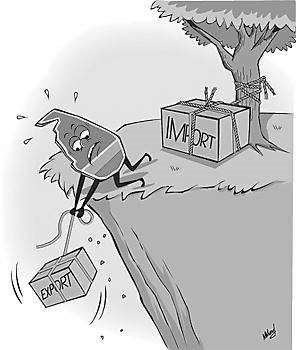 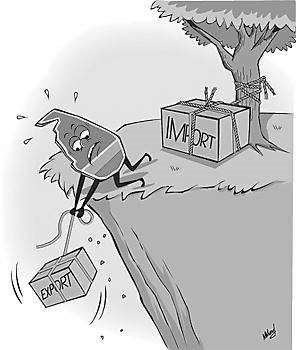 1.8 1.8.1Define the term balance of trade. 		 (1 x1)(1)1.8.2The cartoonist depicts a negative balance of trade.Why would you agree with the statement that the balance of trade is negative? 		 (1 x1)(1)Provide TWO protectionist policies that more developed countries implement to restrict imports.  (2 x1)(2)1.8.3Protectionist policies restrict fair trade. Explain how fair trade could help struggling countries to have a better balance in their trade.  		(2 x2)(4)1.8.4In a paragraph of approximately EIGHT lines, evaluate the importance of a positive balance of trade for countries.(4 x2)(8)[16]FIGURE1.9 :  COMMUNITY-BASED DEVELOPMENT Umsizi has established, together with Northpoint City Church, a Non-Profit Organisation called Impophomo, which focuses on the socio-economic development of impoverished communities.  Community development is at the heart of Umsizi, and as a result, we have long standing partnerships with the leading experts in the field of rural development. Within community development projects the aim is to significantly improve the well-being of households within rural communities. Projects are designed to be community specific so that upon implementation the positive impacts on the ground can be sustainable and widespread. Agricultural crop production training is key to community development, and has been presented to many households in villages throughout Southern Africa, with an open invitation for any and all interested community members to attend. The training covers several modules on homestead agriculture and food security, including nutrition, soil fertility, crop rotation, rainwater harvesting and produce, marketing, etc.                                           [Source: http://umsizi.co.za/community-development] FIGURE1.9 :  COMMUNITY-BASED DEVELOPMENT Umsizi has established, together with Northpoint City Church, a Non-Profit Organisation called Impophomo, which focuses on the socio-economic development of impoverished communities.  Community development is at the heart of Umsizi, and as a result, we have long standing partnerships with the leading experts in the field of rural development. Within community development projects the aim is to significantly improve the well-being of households within rural communities. Projects are designed to be community specific so that upon implementation the positive impacts on the ground can be sustainable and widespread. Agricultural crop production training is key to community development, and has been presented to many households in villages throughout Southern Africa, with an open invitation for any and all interested community members to attend. The training covers several modules on homestead agriculture and food security, including nutrition, soil fertility, crop rotation, rainwater harvesting and produce, marketing, etc.                                           [Source: http://umsizi.co.za/community-development] FIGURE1.9 :  COMMUNITY-BASED DEVELOPMENT Umsizi has established, together with Northpoint City Church, a Non-Profit Organisation called Impophomo, which focuses on the socio-economic development of impoverished communities.  Community development is at the heart of Umsizi, and as a result, we have long standing partnerships with the leading experts in the field of rural development. Within community development projects the aim is to significantly improve the well-being of households within rural communities. Projects are designed to be community specific so that upon implementation the positive impacts on the ground can be sustainable and widespread. Agricultural crop production training is key to community development, and has been presented to many households in villages throughout Southern Africa, with an open invitation for any and all interested community members to attend. The training covers several modules on homestead agriculture and food security, including nutrition, soil fertility, crop rotation, rainwater harvesting and produce, marketing, etc.                                           [Source: http://umsizi.co.za/community-development] FIGURE1.9 :  COMMUNITY-BASED DEVELOPMENT Umsizi has established, together with Northpoint City Church, a Non-Profit Organisation called Impophomo, which focuses on the socio-economic development of impoverished communities.  Community development is at the heart of Umsizi, and as a result, we have long standing partnerships with the leading experts in the field of rural development. Within community development projects the aim is to significantly improve the well-being of households within rural communities. Projects are designed to be community specific so that upon implementation the positive impacts on the ground can be sustainable and widespread. Agricultural crop production training is key to community development, and has been presented to many households in villages throughout Southern Africa, with an open invitation for any and all interested community members to attend. The training covers several modules on homestead agriculture and food security, including nutrition, soil fertility, crop rotation, rainwater harvesting and produce, marketing, etc.                                           [Source: http://umsizi.co.za/community-development] FIGURE1.9 :  COMMUNITY-BASED DEVELOPMENT Umsizi has established, together with Northpoint City Church, a Non-Profit Organisation called Impophomo, which focuses on the socio-economic development of impoverished communities.  Community development is at the heart of Umsizi, and as a result, we have long standing partnerships with the leading experts in the field of rural development. Within community development projects the aim is to significantly improve the well-being of households within rural communities. Projects are designed to be community specific so that upon implementation the positive impacts on the ground can be sustainable and widespread. Agricultural crop production training is key to community development, and has been presented to many households in villages throughout Southern Africa, with an open invitation for any and all interested community members to attend. The training covers several modules on homestead agriculture and food security, including nutrition, soil fertility, crop rotation, rainwater harvesting and produce, marketing, etc.                                           [Source: http://umsizi.co.za/community-development] 1.91.9.1What is community development? 		(1 x1)(1)1.9.2Name ONE focus area and ONE aim from the extract of the community development projects organised by Umsizi.(2 x1)(2)1.9.3Mention why crop production training is sustainable and widespread within the Umsizi framework.  		 (1 x2)(2)1.9.4Explain why monitoring of community-based projects is important to its success for sustainable development. (2x2)(4)1.9.5Provide reasons why community development is important to a country’s broader development aims. 		 (3 x2)(6)[15]1.10 Refer to FIGURE 1.10 depicting the impact of globalisation.1.10 Refer to FIGURE 1.10 depicting the impact of globalisation.1.10 Refer to FIGURE 1.10 depicting the impact of globalisation.1.10 Refer to FIGURE 1.10 depicting the impact of globalisation.1.10 Refer to FIGURE 1.10 depicting the impact of globalisation.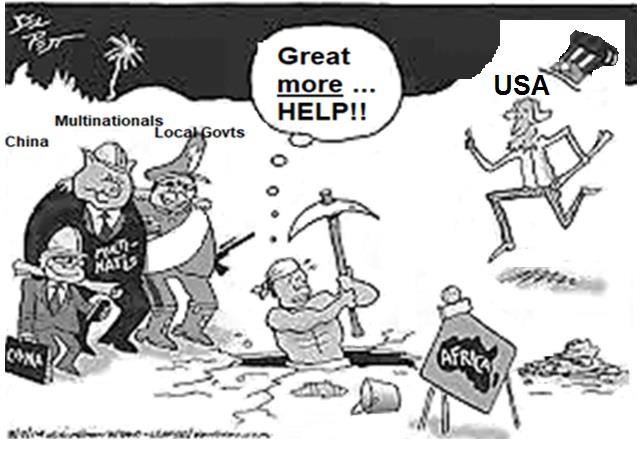 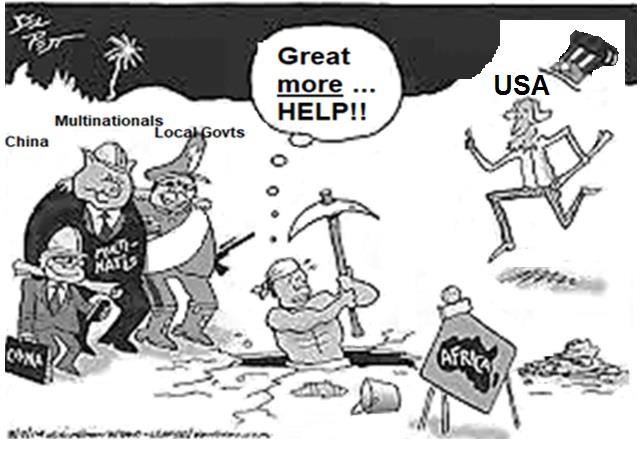 1.101.10.1What is globalisation?  		(1 x1)(1)1.10.2Explain why the worker does not seem very happy to be ‘helped’ by the USA.            		 (1x2)(2)1.10.3Why do you think China is portrayed (showed) as the smallest in the cartoon?  		(1 x2)(2)1.10.4Refer to the characters representing multinationals and local governments. 	 What are multinationals?  	(1x1)(1)Explain why multinationals and local governments seem to be very good friends.  	(1x2)(2)1.10.5In a paragraph of approximately EIGHT lines, commenton the social impact of globalisation on developingcountries.  (4 x2)(8)[16]FIGURE 1.11: EXPORT-LED GROWTH  Export-led growth is an economic strategy used by some developing countries. This strategy seeks to find a place in the world economy for a certain type of export. Industries producing this export may receive governmental subsidies and better access to the local markets. By implementing this strategy, countries hope to gain enough hard currency to import commodities manufactured more cheaply somewhere else.  There are essentially two types of exports used in this context: manufactured goods and raw materials.  [Source: Adapted from http://www.preservearticles.com/how-export-led-growth-is-used-as-a-developmentstrategy.html] FIGURE 1.11: EXPORT-LED GROWTH  Export-led growth is an economic strategy used by some developing countries. This strategy seeks to find a place in the world economy for a certain type of export. Industries producing this export may receive governmental subsidies and better access to the local markets. By implementing this strategy, countries hope to gain enough hard currency to import commodities manufactured more cheaply somewhere else.  There are essentially two types of exports used in this context: manufactured goods and raw materials.  [Source: Adapted from http://www.preservearticles.com/how-export-led-growth-is-used-as-a-developmentstrategy.html] FIGURE 1.11: EXPORT-LED GROWTH  Export-led growth is an economic strategy used by some developing countries. This strategy seeks to find a place in the world economy for a certain type of export. Industries producing this export may receive governmental subsidies and better access to the local markets. By implementing this strategy, countries hope to gain enough hard currency to import commodities manufactured more cheaply somewhere else.  There are essentially two types of exports used in this context: manufactured goods and raw materials.  [Source: Adapted from http://www.preservearticles.com/how-export-led-growth-is-used-as-a-developmentstrategy.html] FIGURE 1.11: EXPORT-LED GROWTH  Export-led growth is an economic strategy used by some developing countries. This strategy seeks to find a place in the world economy for a certain type of export. Industries producing this export may receive governmental subsidies and better access to the local markets. By implementing this strategy, countries hope to gain enough hard currency to import commodities manufactured more cheaply somewhere else.  There are essentially two types of exports used in this context: manufactured goods and raw materials.  [Source: Adapted from http://www.preservearticles.com/how-export-led-growth-is-used-as-a-developmentstrategy.html] FIGURE 1.11: EXPORT-LED GROWTH  Export-led growth is an economic strategy used by some developing countries. This strategy seeks to find a place in the world economy for a certain type of export. Industries producing this export may receive governmental subsidies and better access to the local markets. By implementing this strategy, countries hope to gain enough hard currency to import commodities manufactured more cheaply somewhere else.  There are essentially two types of exports used in this context: manufactured goods and raw materials.  [Source: Adapted from http://www.preservearticles.com/how-export-led-growth-is-used-as-a-developmentstrategy.html] 1.111.11.1Define the term export-led development. 	(1 x1)(1)1.11.2Name ONE incentive that government can give industries to produce an export-led commodity.(1x1)(1)1.11.3What is the main aim of implementing an export-led growth strategy, according to the article?  		 (1 x1)(1)1.11.4Beside the main aim of export-led growth, mentioned inQUESTION 1.11.3, explain TWO reasons why export-ledgrowth is important for developing countries.   		 (2 x2)(4)1.11.5Evaluate how manufactured goods can be a disadvantage to developing countries.(2 x2)(4)1.11.6Comment on the importance of earning foreign exchange from export-led commodities.  (2x2)(4)[15]1.12. Choose the correct term in COLUMN B that matches the description in COLUMN A. Write the letter (A–I) next to the question number (1.1.1– 1.1.8 in your ANSWER BOOK, for example 1.1.1 J  	(8 x 1) (8) 1.12. Choose the correct term in COLUMN B that matches the description in COLUMN A. Write the letter (A–I) next to the question number (1.1.1– 1.1.8 in your ANSWER BOOK, for example 1.1.1 J  	(8 x 1) (8) 1.12. Choose the correct term in COLUMN B that matches the description in COLUMN A. Write the letter (A–I) next to the question number (1.1.1– 1.1.8 in your ANSWER BOOK, for example 1.1.1 J  	(8 x 1) (8) 1.12. Choose the correct term in COLUMN B that matches the description in COLUMN A. Write the letter (A–I) next to the question number (1.1.1– 1.1.8 in your ANSWER BOOK, for example 1.1.1 J  	(8 x 1) (8) 1.12. Choose the correct term in COLUMN B that matches the description in COLUMN A. Write the letter (A–I) next to the question number (1.1.1– 1.1.8 in your ANSWER BOOK, for example 1.1.1 J  	(8 x 1) (8) FIGURE 1.13.1:  CHINA’S TRADE WITH SUB-SAHARA AFRICA 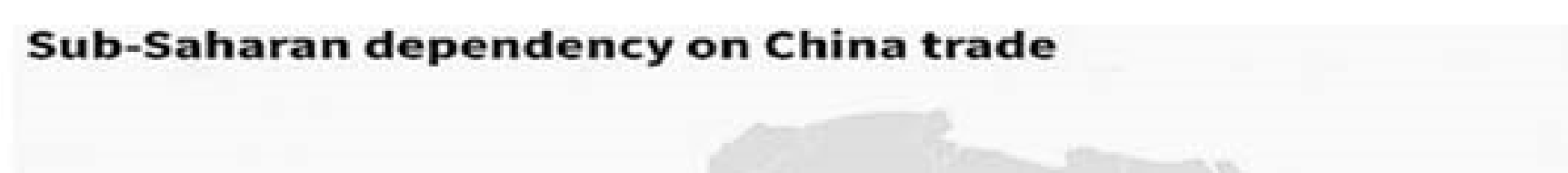 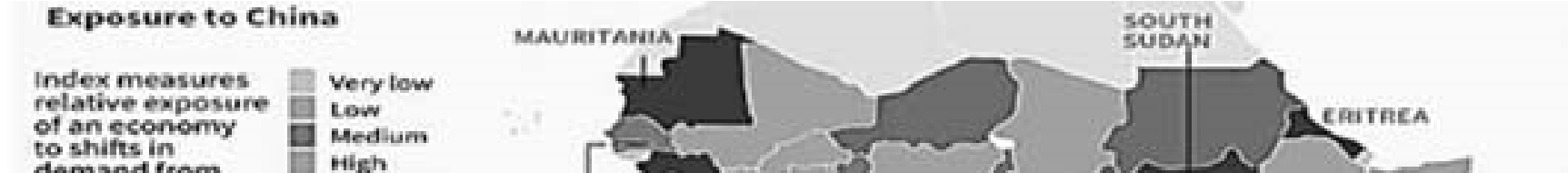 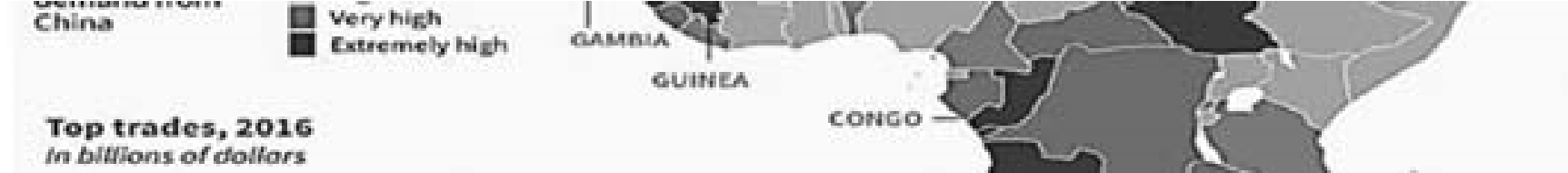 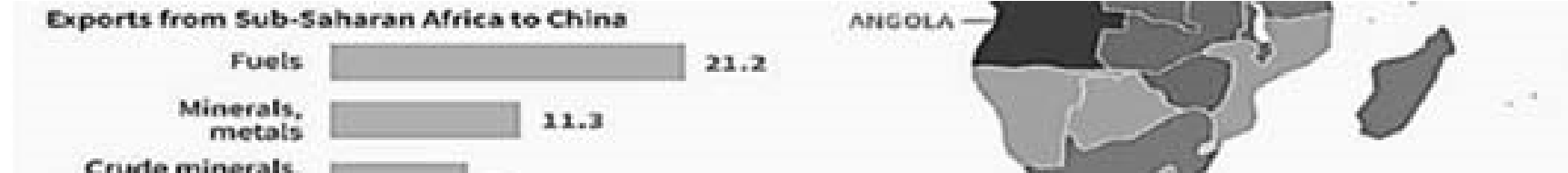 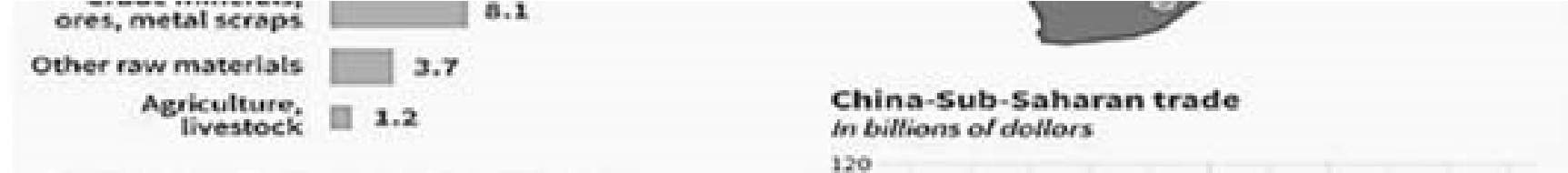 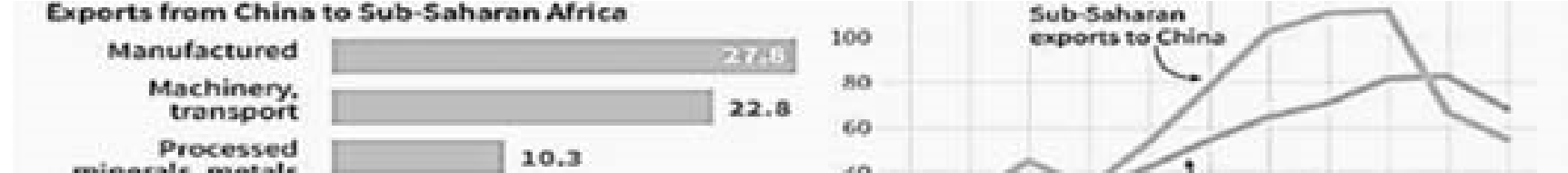 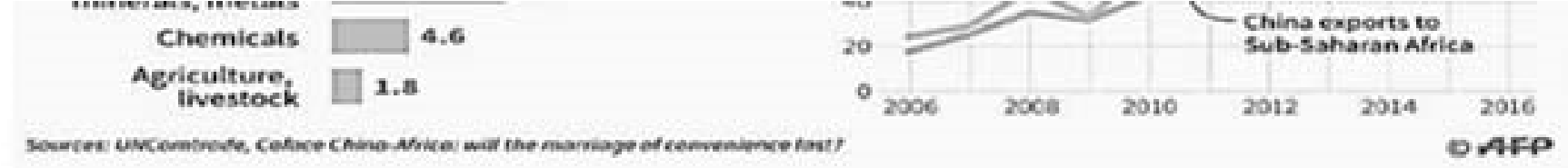 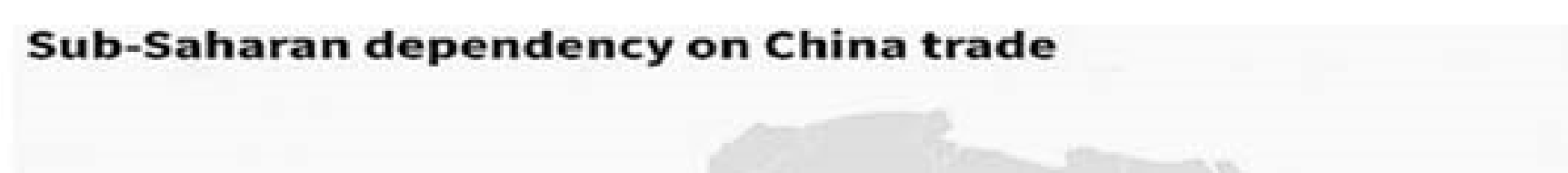 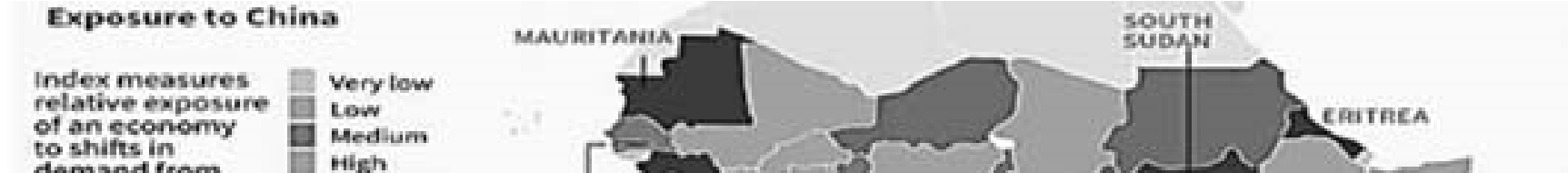 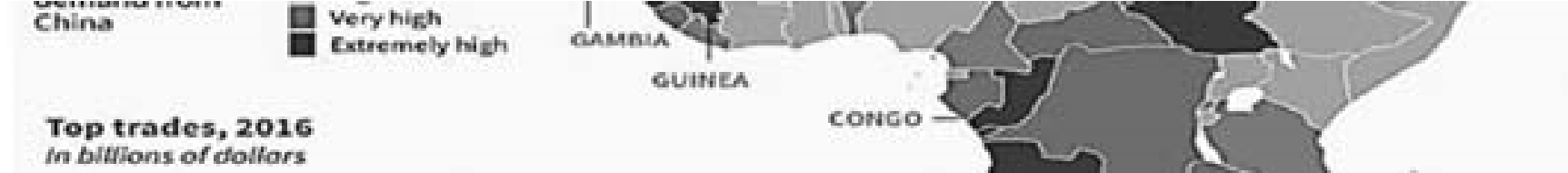 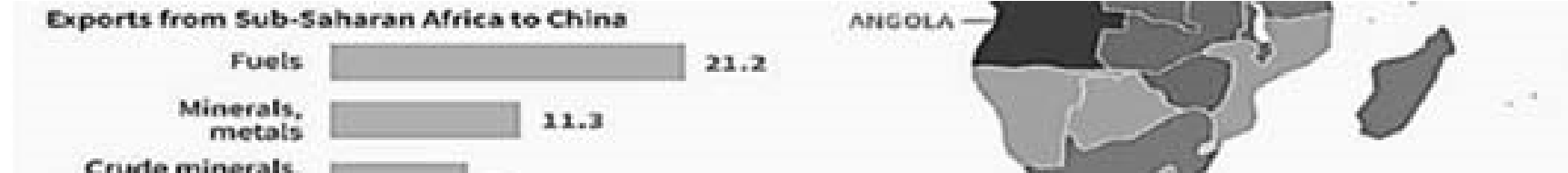 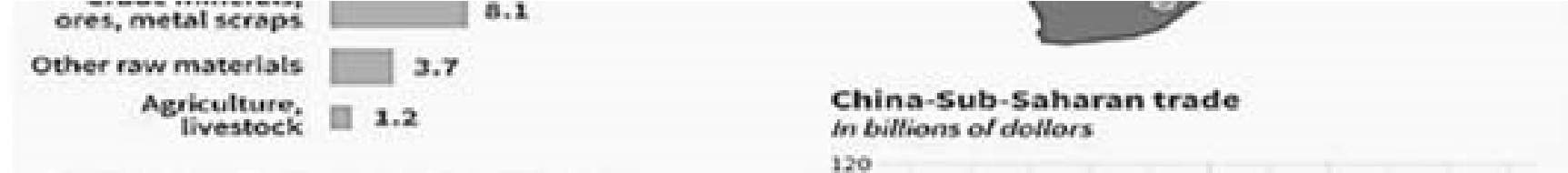 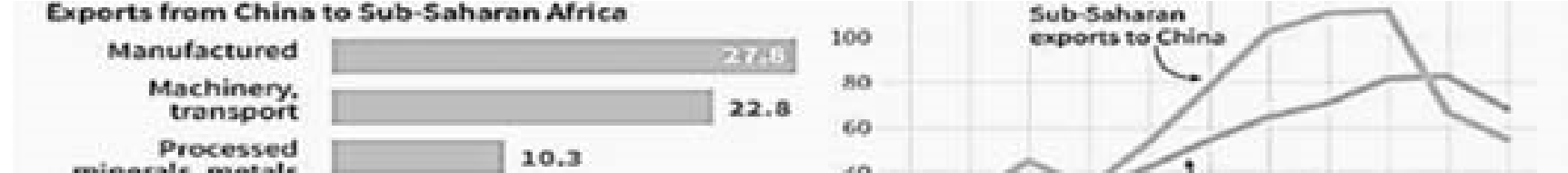 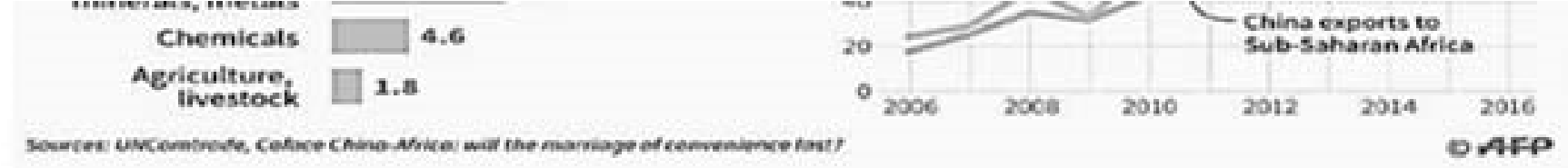 FIGURE 1.13.1:  CHINA’S TRADE WITH SUB-SAHARA AFRICA FIGURE 1.13.1:  CHINA’S TRADE WITH SUB-SAHARA AFRICA FIGURE 1.13.1:  CHINA’S TRADE WITH SUB-SAHARA AFRICA FIGURE 1.13.1:  CHINA’S TRADE WITH SUB-SAHARA AFRICA 1.13 FIGURE1.13 is an infographic showing the dependency of Sub-Saharan countries on Chinese trade.1.13 FIGURE1.13 is an infographic showing the dependency of Sub-Saharan countries on Chinese trade.1.13 FIGURE1.13 is an infographic showing the dependency of Sub-Saharan countries on Chinese trade.1.13 FIGURE1.13 is an infographic showing the dependency of Sub-Saharan countries on Chinese trade.1.13 FIGURE1.13 is an infographic showing the dependency of Sub-Saharan countries on Chinese trade.1.13.1Define the term export-led development. 		(1 x1)(1)1.13.2What do China mostly …import from sub-Saharan Africa? 		(1 x1)(1)export to sub-Saharan Africa?(1x1)(1)1.13.3Comment on the relationship between South Sudan and Angola regarding their trade exposure to China. (1x2)(2)1.13.4Describe the trade relationship between sub-Saharan Africa and China in 2010 and 2016, respectively. (2x2)(4)1.13.5Explain how development of manufacturing industries will benefit the Sub-Saharan countries’ local economy. (3 x2)(6)[15]1.14 Study FIGURE 1.14 showing a cartoon on trading relationships. 1.14 Study FIGURE 1.14 showing a cartoon on trading relationships. 1.14 Study FIGURE 1.14 showing a cartoon on trading relationships. 1.14 Study FIGURE 1.14 showing a cartoon on trading relationships. 1.14 Study FIGURE 1.14 showing a cartoon on trading relationships. 1.14 TRADING RELATIONSHIPS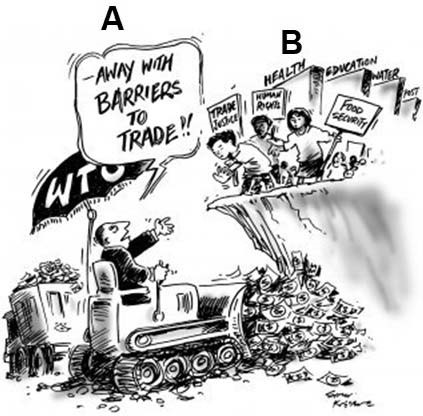 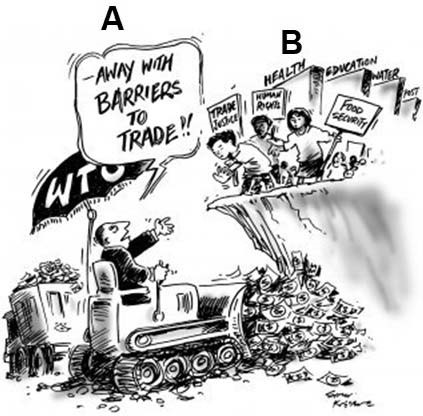 1.14 TRADING RELATIONSHIPS1.14 TRADING RELATIONSHIPS1.14 TRADING RELATIONSHIPS1.14 TRADING RELATIONSHIPS1.14.1Define a trade barrier.  		(1 x1)(1)1.14.2Name TWO examples of trade barriers.	(2x1)(2)1.14.3Why do you think the man at A wants to do ‘away with barriers to trade’? 	(2x1)(2)1.14.4Why is the group of people at B protesting against removing barriers to trade?  	(2x1)(2)1.14.5In a paragraph of EIGHT lines, discuss the positive impact that fair trade will have on a developing country. (4x2)(8)[15]FIGURE 1.15 shows globalisation. GLOBALISATION AND MNCs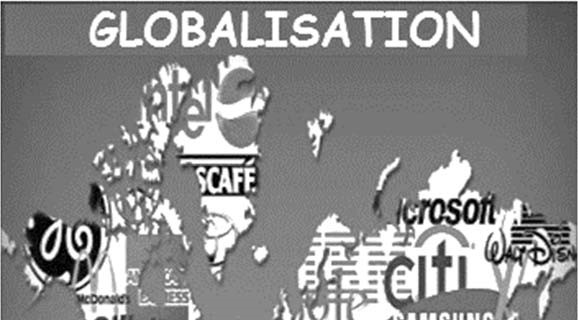 FIGURE 1.15 shows globalisation. GLOBALISATION AND MNCsFIGURE 1.15 shows globalisation. GLOBALISATION AND MNCsFIGURE 1.15 shows globalisation. GLOBALISATION AND MNCsFIGURE 1.15 shows globalisation. GLOBALISATION AND MNCs1.151.15.1Define the term globalisation.                  	(1 x1)(1)1.15.2Name ONE advantage that globalisation offers migrants. (1 x1)(1)1.15.3What does the abbreviation MNC stand for?  	                 (1x1)(1)Name TWO examples of MNCs depicted in FIGURE 1.15(2 x1)(2)Comment on the relationship between globalisation and MNCs(1x2)(2)Explain how developing countries benefit from MNCs which are established in their country(2x2)(4)1.15.4How do the economic effects of globalisation harm the environment?(2 x2)[15](4)